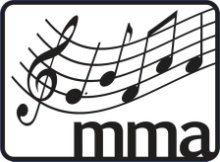 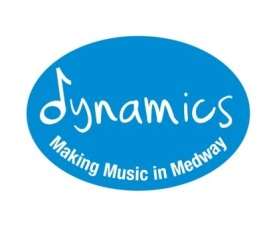 Year 6 - 7 Instrumental LessonsTransition InformationDynamics – The Medway Music Education Hub CIC working in partnership with Medway Music AssociationDear Parent/Guardian,We hope your child has enjoyed their music tuition through Dynamics and Medway Music Association during their time at primary or junior school.As your child is in year 6 and will be moving to a new school in September, we are very keen to work with their secondary school to ensure they are offered musical opportunities next year.Please read the following information carefully, then complete and return the attached form by Friday 27 July 2018. Details of where to send it to can be found on the form.Instrument LoansIf your child currently has an instrument on loan from their primary or junior school, they must return it to the school before they leave, unless they are taking part in the MMA Summer Music School.Your child may still be eligible for a free instrument loan from the Medway stock. If so, you can request to continue loaning an instrument on the form attached.Please note the following conditions for a free Medway instrument loan:Your child must be a pupil at a Medway school/academyAll loans must go through a Medway school/academyYour child must be either having lessons with a Medway Licensed Music Teacher or have regular participation in a Medway Music Association Music Centre, or a Medway Ensemble.You must sign an agreement with your child’s school to accept responsibility for maintenance, full financial responsibility in the event of loss or damage, and to return the instrument to the school immediately for any repairs to be undertaken.Please note that instrument loans are not guaranteed and are subject to available stock. We will endeavour to provide a loan instrument wherever possible but please be aware that there may be a waiting list. You will be notified if this is the case.Instrumental Tuition and CostInformation about the availability and cost of lessons can be obtained from your secondary school. Lessons may be organised in groups or as individual sessions. Dynamics and Medway Music Association are passionate about making music available to all young people in Medway and that no one should be excluded on financial grounds.If there are any circumstances that will affect your child continuing music lessons at their secondary school, such as cost, please write a letter marked Confidential explaining your situation to Dynamics – The Medway Music Education Hub CIC. Dynamics will work with secondary schools and our partner Medway Music Association to provide assistance where possible. Please return your letter along with your completed Year 6 – 7 Transition form. More informationIf you would like more information, or have any further questions please get in touch at helen.stock@dynamicsmedway.co.uk. We will be very happy to help!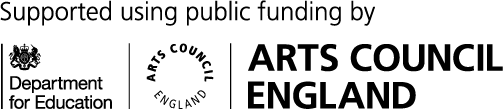 Dynamics and Medway Music Association are passionate about making music available to all young people in Medway and that no one should be excluded on financial grounds.Please complete and return this form as soon as possible and by Friday 27 July 2018.Please return this form either by email to helen.stock@dynamicsmedway.co.uk or by post to Dynamics CIC c/o 69 Borden Lane, Sittingbourne, Kent ME10 1BUDynamics and Medway Music Association1) Student details1) Student detailsName of StudentCurrent School (the primary school your child is leaving)New Secondary SchoolInstrument(s) played (please list all where applicable)Name of instrumental teacher(s)Number of years learning/standard (for each instrument where applicable)Please state where your child has been receiving instrumental lessonsAt School                 MMA Music Centre                                      r    Privately              2) Parent/Guardian contact details2) Parent/Guardian contact details2) Parent/Guardian contact details2) Parent/Guardian contact detailsName of ContactAddressRelationship to childAddressMobile NumberAddressLandline Number Post CodeEmail Address *Please write as clearly as possible 3) Details of transition (please select YES or NO)YESNOI would like my child to continue having instrumental lessons at their new school(Or Music Centre if applicable)I would like to continue to loan an instrument from the Medway stock*Please select NO if your child has their own instrument.4)  Confidentiality Agreement and declarationThe information you have given on this form will be kept in paper form and will be held in our secure client database. It is covered by GDPR regulations.  This means that you have the right to see any information that is kept about you if you want to.  This information will be shared with Arts Council England.  It may also be passed on if there is a risk of serious harm or threat to life. By signing this form, you agree to us recording, using and sharing the information on this form. Parent/Guardian Signature:Parent/Guardian Signature:Parent/Guardian Signature:Parent/Guardian Signature:Parent/Guardian Signature:Parent/Guardian Signature:SignedNameDate